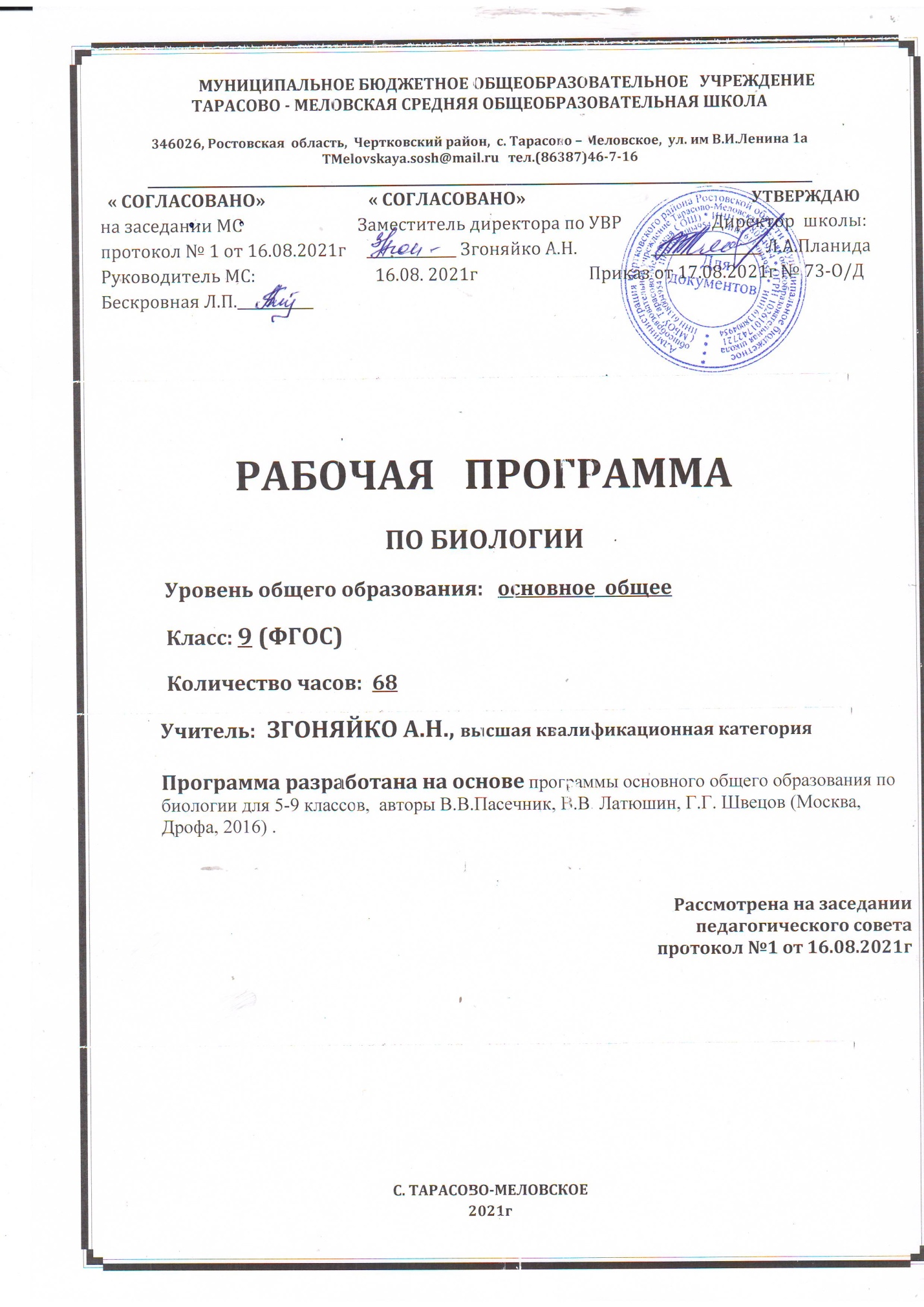 Раздел 1.Пояснительная запискаДанная рабочая программа составлена  в соответствии с :Федеральным законом от 29.12.2012 № 273-ФЗ «Об образовании в Российской Федерации»;требованиями федерального  государственного образовательного стандарта основного общего образования (приказ Минобразования России №1897 от 17.12.2010г с изменениями от  31.12.2015 № 1577)программой основного общего образования по биологии для 5-9 классов,  авторы В.В.Пасечник, В.В. Латюшин, Г.Г. Швецов (Москва, Дрофа, 2016) календарным учебным графиком МБОУ Тарасово – Меловской СОШ  на 2020-2021 учебный год (Приказ от 27.08.2021г № 100 ).учебным планом МБОУ Тарасово – Меловской СОШ  на 2020-2021 учебный год (Приказ   от 27.08.2021г №100);приказом Минобрнауки России от 20.05.2020 № 254 «Об утверждении федерального перечня учебников, допущенных к использованию при реализации имеющих государственную аккредитацию образовательных программ начального общего, основного общего, среднего общего образования организациями, осуществляющими образовательную деятельность».  На основании:Статья 12. Образовательные программы Федерального закона об образовании Утвержден 29 декабря 2012 года N 273-ФЗ Статья 28.  Компетенция , права ,обязанности  и ответственность образовательного учреждения Федерального закона об образовании Утвержден 29 декабря 2012 года N 273-ФЗЦели изучения биологии в 9 классе:формирование представлений о целостной картине мира, методах научного познания и роли биологической науки в практической деятельности людей;приобретение новых знаний о закономерностях строения и функционирования биологических систем на разных уровнях организации живой природы;овладение умениями применять биологические знания в практической деятельности для сохранения биоресурсов планеты, использовать информацию о современных достижениях в области биологии;использование теоретических знаний для объяснения процессов, происходящих в биосфере планеты;воспитание бережного отношения к окружающей среде, потребности сохранить природу для будущих поколений;развитие познавательных качеств личности, интеллектуальных и творческих способностей в процессе изучения особенностей строения и функционирования биологических систем;воспитание культуры поведения в природе, соблюдение правил поведения в опасных и чрезвычайных ситуациях как основы безопасности собственной жизни;овладение ключевыми компетентностями: учебно-познавательными, информационными, ценностно-смысловыми, коммуникативными.                                                                                                                                                               Основные задачи обучения (биологического образования) в 9 классе:знакомство с основами функционирования биологических систем разного уровня организации;систематизация знаний об особенностях строения и функционирования организмов разных царств;формирование представлений о методах научного познания природы; элементарных умений, связанных с выполнением учебного исследования, проведением проектно-иссле- довательской работы;умение применять полученные знания для объяснения процессов, происходящих в биосфере, осознания собственного места в системе живой природы;развитие устойчивого интереса к изучению биологии как системы наук, объектами изучения которой являются живые существа и их взаимодействие с окружающей средой;формирование основ экологических знаний, ценностного отношения к природе.Учебно-методический комплект:Пасечник В. В. Биология. Введение в общую биологию. 9 класс. Учебник / Пасечник В. В., Каменский А. А. Криксунов Е. А., Швецов Г. Г. – 3-е изд., стереотип. - М.: Дрофа, 2016.  Пасечник В. В., Швецов Г. Г. Биология. Введение в общую биологию. 9 класс. Методическое пособие / М.: Дрофа, 2016 Место учебного предмета      В федеральном базисном учебном плане  на учебный предмет биология в 9 классе     отводится __2_ часа в неделю.   Календарный учебный график МБОУ Тарасово - Меловской СОШ  на 2021 -2022 учебный год предусматривает 34 учебные недели в 9 классе. Таким образом,  в соответствии с ФГОС и учебным планом школы на 2021-2022 уч. год  для основного  общего образования  на учебный предмет   биология_в __9_ классе отводится  _2_ часа в неделю , _68__ часов  в год. Данная рабочая программа  является гибкой и позволяет вносить изменения в ходе реализации в соответствии со сложившейся ситуацией:- дополнительные дни отдыха, связанные с государственными праздниками ( годовой календарный учебный график (Приказ  от  27.08.2021г №100);- прохождение курсов повышения квалификации ( на основании приказа РОО);-отмена  учебных занятий по погодным условиям ( на основании приказа РОО);- по болезни учителя;- участие в итоговом собеседовании;- в условиях карантина на дистанционном обучении;и другимиРабочая программа по биологии в 9  классе  рассчитана на 68 часов, будет выполнена   и освоена обучающимися в полном объёме.РАЗДЕЛ 2. ПЛАНИРУЕМЫЕ РЕЗУЛЬТАТЫВведениеПредметные результатыУчащиеся должны знать:— свойства живого;— методы исследования биологии;— значение биологических знаний в современной жизни.Учащиеся должны иметь представление:— о биологии, как науке о живой природе;— о профессиях, связанных с биологией;— об уровневой организации живой природы.Раздел 1. Молекулярный уровеньПредметные результаты:Учащиеся должны:— знать состав, строение и функции органических веществ, входящих в состав живого;— иметь первоначальные систематизированные представления о молекулярном уровне организации живого, о вирусах как неклеточных формах жизни;— получить опыт использования методов биологической науки и проведения несложных биологических экспериментов для изучения свойств органических веществ и функций ферментов как биологических катализаторов.Раздел 2. Клеточный уровеньПредметные результатыУчащиеся должны знать:— основные методы изучения клетки;— особенности строения клетки эукариот и прокариот;— функции органоидов клетки;— основные положения клеточной теории;— химический состав клетки.Учащиеся должны иметь представление:— о клеточном уровне организации живого;— о клетке как структурной и функциональной единице жизни;— об обмене веществ и превращение энергии как основе жизнедеятельности клетки;— о росте, развитии и жизненном цикле клеток;— об особенностях митотического деления клетки.Учащиеся должны получить опыт:— использования методов биологической науки и проведения несложных биологических экспериментов для изучения клеток живых организмов.Раздел 3. Организменный уровеньПредметные результатыУчащиеся должны знать:— сущность биогенетического закона;— основные закономерности передачи наследственной информации;— закономерности изменчивости;— основные методы селекции растений, животных и микроорганизмов;— особенности развития половых клеток.Учащиеся должны иметь представление:— организменном уровне организации живого;— о мейозе;— об особенностях индивидуального развития организмов;— об особенностях бесполого и полового размножения организмов;— об оплодотворении и его биологической роли.Раздел 4. Популяционно-видовой уровеньПредметные результатыУчащиеся должны знать:— критерии вида и его популяционную структуру;— экологические факторы и условия среды;— основные положения теории эволюции Ч. Дарвина;— движущие силы эволюции;— пути достижения биологического прогресса.Учащиеся должны иметь представление:— о популяционно-видовом уровне организации живого;— о виде и его структуре;— о влиянии экологических условий на организмы;— о происхождении видов;— о развитии эволюционных представлений;— о синтетической теории эволюции;— о популяции как элементарной единице эволюции;— о микроэволюции;— о механизмах видообразования;— о макроэволюции и ее направлениях.Учащиеся должны получить опыт:— использования методов биологической науки и проведения несложных биологических экспериментов для изучения морфологического критерия видов.Раздел 5. Экосистемный уровеньПредметные результатыУчащиеся должны знать:— критерии вида и его популяционную структуру;— экологические факторы и условия среды;— основные положения теории эволюции Ч. Дарвина;— движущие силы эволюции;— пути достижения биологического прогресса.Учащиеся должны иметь представление:— о популяционно-видовом уровне организации живого;— о виде и его структуре;— о влиянии экологических условий на организмы;— о происхождении видов;— о развитии эволюционных представлений;— о синтетической теории эволюции;— о популяции как элементарной единице эволюции;— о микроэволюции;— о механизмах видообразования;— о макроэволюции и ее направлениях.Учащиеся должны получить опыт:— использования методов биологической науки и проведения несложных биологических экспериментов для изучения морфологического критерия видов.Раздел 6.Биосферный уровеньПредметные результатыУчащиеся должны знать:— основные гипотезы возникновения жизни на Земле;— особенности антропогенного воздействие на биосферу;— основы рационального природопользования;— основные этапы развития жизни на Земле.Учащиеся должны иметь представление:— о биосферном уровне организации живого;— о средообразующей деятельности организмов;— о взаимосвязи живого и неживого в биосфере;— о круговороте веществ в биосфере;— об эволюции биосферы;— об экологических кризисах;— о развитии представлений о происхождении жизни и современном состоянии проблемы;— о доказательствах эволюции;— о значении биологических наук в решении проблем рационального природопользования, защиты здоровья людей в условиях быстрого изменения экологического качества окружающей среды.Учащиеся должны демонстрировать:— знание основ экологической грамотности — оценивать последствия деятельности человека в природе и влияние факторов риска на здоровье человека; выбирать целевые и смысловые установки в своих действиях и поступках по отношению к живой природе, здоровью своему и окружающих; осознавать необходимость действий по сохранению биоразнообразия и природных местообитаний видов растений и животных.Метапредметные результаты:Учащиеся должны уметь:— определять понятия, формируемые в процессе изучения темы;— классифицировать и самостоятельно выбирать критерии для классификации;— самостоятельно формулировать проблемы исследования и составлять поэтапную структуру будущего самостоятельного исследования;— при выполнении лабораторных и практических работ выбирать оптимальные способы действий в рамках предложенных условий и требований и соотносить свои действия с планируемыми результатами;— формулировать выводы;— устанавливать причинно-следственные связи между событиями, явлениями;— применять модели и схемы для решения учебных и познавательных задач;— владеть приемами смыслового чтения, составлять тезисы и план-конспекты по результатам чтения;— организовывать учебное сотрудничество и совместную деятельность с учителем и сверстниками;— использовать информационно-коммуникационные технологии при подготовке сообщений, мультимедийных презентаций;— демонстрировать экологическое мышление и применять его в повседневной жизни.Личностные результаты обученияУчащиеся должны:— испытывать чувство гордости за российскую биологическую науку;— осознавать, какие последствия для окружающей среды может иметь разрушительная деятельность человека и проявлять готовность к самостоятельным поступкам и действиям на благо природы;— уметь реализовывать теоретические познания в повседневной жизни;— понимать значение обучения для повседневной жизни и осознанного выбора профессии;— признавать право каждого на собственное мнение;— уметь отстаивать свою точку зрения;— критично относиться к своим поступкам, нести ответственность за их последствия.Выпускник научится:- характеризовать общие биологические закономерности, их практическую значимость; системы научных знаний о живой природе, закономерностях ее развития, исторически быстром сокращении биологического разнообразия в биосфере в результате деятельности человека для развития современных естественно-научных представлений о картине мира, первоначальные систематизированные представления о биологических объектах, процессах, явлениях, закономерностях, об основных биологических теориях, об экосистемной организации жизни, о взаимосвязи живого и неживого в биосфере, о наследственности и изменчивости; представлений о значении биологических наук в решении проблем необходимости рационального природопользования защиты здоровья людей в условиях быстрого изменения экологического качества окружающей среды;- владеть понятийным аппаратом биологии;- применять методы биологической науки для изучения общих биологических закономерностей: наблюдать и описывать клетки на готовых микропрепаратах, экосистемы своей местности; опыт использования методов биологической науки и проведения несложных биологических экспериментов для изучения живых организмов и человека, проведения экологического мониторинга в окружающей среде;-характеризовать основы экологической грамотности: выбирать целевые и смысловые установки в своих действиях и поступках по отношению к живой природе, осознание необходимости действий по сохранению биоразнообразия и природных местообитаний видов растений и животных; представлений о значении биологических наук в решении проблем необходимости рационального природопользования защиты здоровья людей в условиях быстрого изменения экологического качества окружающей среды;- использовать составляющие проектной и исследовательской деятельности по изучению общих биологических закономерностей, свойственных живой природе; приводить доказательства необходимости защиты окружающей среды; выделять отличительные признаки живых организмов; существенные признаки живых организмов; существенные признаки биологических систем и биологических процессов;- ориентироваться в системе познавательных ценностей; оценивать информацию о деятельности человека в природе, получаемую из разных источников;- анализировать и оценивать последствия деятельности человека в природе.Выпускник получит возможность научиться:Характеризовать сущности биологических процессов, явлений; применять умения определять, сравнивать, классифицировать, объяснять биологические объекты и процессы;Устанавливать взаимосвязи организмов, процессов, явлений; выявлять общие и отличительные признаки; составлять схемы пищевых цепей; применять знания в измененной ситуации.Самостоятельно оперировать биологическими понятиями, обосновывать и объяснять биологические процессы и явления;Применять знания в новой ситуации; устанавливать причинно-следственные связи; анализировать, систематизировать и интегрировать знания; обобщать и формулировать выводы;- Решать биологические задачи, оценивать и прогнозировать биологические процессы, применять теоретические знания на практике.Планируемые результаты освоения  учебного предметаПредметные результаты.Обучающийся научится:объяснять состав, строение и функции органических веществ, входящих в состав живого;представлять о молекулярном уровне организации живого;объяснять особенности вирусов как неклеточных форм жизни;выделять  основные методы изучения клетки;объяснять  взаимосвязь между особенностями строения клеток эукариот и прокариот;выделять особенности строения и функции органоидов клетки;объяснять основные положения клеточной теории и химический состав клетки;клеточный уровень организации живого; строение клетки как структурной и функциональной единицы жизни; обмен веществ и превращение энергии как основу жизнедеятельности клетки; рост, развитие и жизненный цикл клеток; особенности митотического деления;объяснять сущность биогенетического закона; мейоз; особенности индивидуального развития организма; основные закономерности передачи  наследственной информации; закономерности изменчивости; основные методы селекции растений, животных и микроорганизмов; особенности развития половых клеток;выделять критерии вида и его популяционную структуру; экологические факторы и условия среды; основные положения теории эволюции Ч.Дарвина; движущие силы эволюции ;пути достижения биологического прогресса; популяционно-видовой уровень организации живого; развитие эволюционных представлений; синтетическую теорию эволюции;определять понятия: «сообщество», «экосистема», «биогеоценоз»; структуру разных сообществ; процессы, происходящие при переходе с одного трофического уровня на другой;объяснять основные гипотезы возникновения жизни на Земле; особенности антропогенного воздействия на биосферу; основы рационального природопользования; основные этапы развития жизни на Земле; взаимосвязи живого и неживого в биосфере; круговороты веществ в биосфере; этапы эволюции биосферы; экологические кризисы; развитие представлений о происхождении жизни и современном состоянии проблемы; значение биологических наук вдоказывать несостоятельность расистских взглядов о преимуществах одних рас перед другими;выделять существенные признаки покровов  тела, терморегуляции;оказывать первую помощь при тепловом и солнечном ударе, обморожениях, травмах кожного покрова;объяснять значение нервной системы в регуляции процессов жизнедеятельности;объяснять влияние отделов нервной системы на деятельность органов;выделять существенные признаки строения и функционирования органов чувств;выделять существенные особенности поведения и психики человека;объяснять роль обучения и воспитания в развитии поведения и психики человека;особенности высшей нервной деятельности человека и роль речи в развитии человека;выделять существенные признаки строения и функционирования органов эндокринной системы;устанавливать единство нервной и гуморальной регуляции;выделять существенные признаки органов размножения человека;объяснять  вредное влияние никотина, алкоголя и наркотиков на развитие плода;приводить доказательства(аргументировать) необходимости соблюдения мер профилактики инфекций, передаваемых половым путём ,ВИЧ-инфекции, медико-генетического консультирования для предупреждения  наследственных заболеваний человека;Обучающиеся получат возможность научиться:приобретать опыт использования методов биологической науки и проведения несложных биологических экспериментов для изучения и сравнения живых организмов;формировать основы экологической грамотности: способности оценивать последствия деятельности человека в природе, влияние факторов риска на здоровье человека; умение выбирать целевые и смысловые установки в своих действиях и поступках по отношению к живой природе; осознание необходимости действий по сохранению биоразнообразия и природных местообитаний, видов животных;объяснять роль биологии в практической деятельности людей, роли человека в природе, родства общности происхождения  растений и животных;формировать представления о значении биологических наук в решении локальных и глобальных экологических проблем.Метапредметные результатыРегулятивные УУД:устанавливать причинно-следственные связи при анализе основных этапов эволюции и происхождения жизни на земле;проводить биологические исследования и делать выводы на основе полученных результатов;устанавливать причинно-следственные связи на примере  решения генетических задач;проводить сравнение клеток  крови организма человека и лягушки делать выводы на основе сравнения;выявлять взаимосвязи между особенностями строения организмов и выполняемой ими функции;находить в учебной и научно-популярной литературе информацию  об эволюции организмов , оформлять её в виде рефератов, докладов;классифицировать живые организмы и растения;устанавливать взаимосвязи при обсуждении взаимодействия  организмов и окружающей их внешней средой;приводить доказательства (аргументировать) взаимосвязи человека, животных;растений и окружающей среды,  необходимости защиты среды обитания человека.Познавательные УУД.овладевать составляющими исследовательской и проектной деятельности, включая умения видеть проблему, ставить вопросы, выдвигать гипотезы, давать определения понятиям, классифицировать, наблюдать, проводить эксперименты,делать выводы и заключения, структурировать материал, объяснять, доказывать, защищать свои идеи;умение работать с разными источниками биологической информации: находить биологическую информацию в различных источниках (тексте учебника научнопопулярной литературе, биологических словарях и справочниках), анализировать и оценивать информацию.Обучающиеся получат возможность научиться:создавать, применять и преобразовывать знаки и символы, модели и схемы для решения учебных и познавательных задач;  осознанно использовать речевые средства для дискуссии и аргументации своей позиции: сравнивать разные точки зрения, аргументировать и отстаивать свою точку зрения;формировать и развивать  компетентности в области использования, информационно-коммуникационных технологий (ИКТ-компетенции).Коммуникативные УУД.уметь организовывать учебное сотрудничество и совместную деятельность с учителем и сверстниками, работать индивидуально и в группе: находить общее решение и разрешать конфликты на основе согласования позиций и учёта интересов, формулировать, аргументировать и отстаивать своё мнение.Личностные результаты:ответственно относиться к учению;быть воспитанными гражданами России  ,патриотами ,любящими и иуважеющиминия  Отечеству;  формировать личностные представления о ценности природы, осознание значимости и общности глобальных проблем человечества;социальным нормам и правилам поведения на природе;  • развитие сознания и компетентности в решении моральных проблем на основе личностного выбора;основным принципам и правилам отношения к живой природе; основам здорового образа жизни.РАЗДЕЛ 3.Содержание учебного предмета      Введение (4 часа)	Знакомство со структурой учебника и формами работы. Научные методы изучения, применяемые в биологии: наблюдение, описание, эксперимент. Гипотеза, модель, теория, их значение и использование в повседневной жизни. Биологические науки. Роль биологии в формировании естественно-научной картины мира. Основные признаки живого. Уровни организации живой природы.Основные понятия: биология, микробиология, бриология, альгология, палеоботаника, генетика, биофизика, биохимия, радиобиология, космическая биология; научное исследование, научный метод, научный факт; наблюдение, эксперимент, гипотеза, закон, теория; биологические системы, обмен ве- ществ, биосинтез и распад веществ; раздражимость, размножение, наследственность, изменчивость, раз- витие, уровни организации живого.Молекулярный уровень (10 часов)	Качественный скачок от неживой к живой природе. Многомолекулярные комплексные системы (белки, нуклеиновые кислоты, полисахариды). Катализаторы. Вирусы.Клеточный уровень (15 часов)	Основные положения клеточной теории. Клетка — структурная и функциональная единица жизни. Прокариоты, эукариоты. Автотрофы, гетеротрофы.	Химический состав клетки и его постоянство. Строение клетки. Функции органоидов.Обмен веществ и превращение энергии — основа жизнедеятельности клетки. Энергетические возможности клетки. Аэробное и анаэробное дыхание. Рост, развитие и жизненный цикл клеток. Общие понятия о делении клетки (митоз, мейоз). Нарушения в строении и функционировании клеток - одна из причин заболеваний организмов.	Демонстрация модели клетки; микропрепаратов митоза в клетках корешков лука; хромосом; моделей-аппликаций, иллюстрирующих деление клеток; расщепления пероксида водорода с помощью ферментов, содержащихся в живых клетках.•   Лабораторные работы1. «Рассматривание клеток бактерий, грибов, растений и животных под микроскопом».Организменный уровень (12 часов)Бесполое и половое размножение организмов. Половые клетки. Оплодотворение. Индивидуальное развитие организмов. Основные закономерности передачи наследственной информации. Генетическая непрерывность жизни. Закономерности изменчивости. Наследственность и изменчивость - основа искусственного отбора. Искусственный отбор. Селекция. Порода, сорт. Применение знаний о наследственности и изменчивости, искусственном отборе при выведении новых пород и сортов. Приемы выращивания и разведения культурных растений и домашних животных, ухода за ними.Демонстрация микропрепарата яйцеклетки и сперматозоида животных.• Лабораторная работа2. Выявление изменчивости организмов.Популяционно-видовой уровень (9часов)Вид, его критерии. Структура вида. Популяция — форма существования вида. Экология как наука. Экологические факторы: абиотические, биотические, антропогенные, их влияние на организмы. Приспособления организмов к различным экологическим факторам.	Демонстрация гербариев, коллекций, моделей, муляжей растений и животных.•    Лабораторная работа3. Изучение морфологического критерия вида.Экосистемный уровень (7 часов)	Биоценоз и экосистема. Биогеоценоз. Взаимосвязь популяций в биогеоценозе. Типы взаимодействия разных видов (конкуренция, хищничество, симбиоз, паразитизм).Цепи питания. Обмен веществ, поток и превращение энергии в биогеоценозе. Роль производителей, потребителей и разрушителей органических веществ в экосистемах и круговороте веществ в природе. Искусственные биоценозы (агроэкосистемы). Особенности агроэкосистем. Экологическая сукцессия.	Демонстрация коллекций, иллюстрирующих экологические взаимосвязи в биогеоценозах; моделей экосистем.•  Экскурсия в биогеоценоз. •    Лабораторная работа4. Изучение и описание экосистемы своей местности.Биосферный уровень (11часов)	Биосфера и ее структура, свойства, закономерности. Круговорот веществ и энергии в биосфере. Эволюция биосферы. Влияние деятельности человека на биосферу. Экологические кризисы. Рациональное природопользование.	Основные положения теории эволюции. Движущие силы эволюции: наследственность, изменчивость, борьба за существование, естественный отбор. Результаты эволюции: многообразие видов, приспособленность организмов к среде обитания. Взгляды, гипотезы и теории о происхождении жизни. Краткая история развития органического мира. Доказательства эволюции. Экологические факторы. Условия среды. Общие закономерности влияния экологических факторов на организмы. Экологические ресурсы. Адаптация организмов к различным условиям существования. Межвидовые отношения организмов. Колебания численности организмов. Экологическая регуляция	Демонстрация живых растений и животных, гербариев и коллекций, иллюстрирующих изменчивость, наследственность, приспособленность, результаты искусственного отбора.•   ЭкскурсияПричины многообразия видов в природе.РАЗДЕЛ  4. ТЕМАТИЧЕСКОЕ ПЛАНИРОВАНИЕРаздел 5. Календарно – тематическое  планирование  9 классПодготовка к ГИАПодготовка школьников к ГИА по биологии ориентирована на нормативные документы:Федеральный компонент государственного стандарта основного общего образования (Приказ Минобразования России № 1089 от 05.03.2004г.).Спецификация экзаменационной работы по биологии государственного итогового экзамена (2019г.).Кодификатор элементов содержания по биологии для составления контрольно-измерительных материалов государственного итогового экзамена (2019г.)РазделКол-во часовЭлементы содержанияОсновные виды учебной деятельностиСистема оценкиВведение4Биология — наука о живой природе.Методы исследования в биологии.Сущность жизни и свойства живого.Определяют понятия, формируемые в ходе изучения.Характеристика биологии как науки о живой природе.Раскрытие значения биологических знаний в современной жизни. Приведение примеров профессий, связанных с биологией.Общение с окружающими (родственники, знакомые, сверстники) о профессиях, связан- ных с биологией.Подготовка мультимедиапрезентации о про- фессиях, связанных с биологией.Характеристика основных методов научного познания, этапов научного исследования.Самостоятельное формулирование пробле- мы исследования. Составление поэтапной структуры будущего самостоятельного иссле- дования.Раздел 1.  Молекулярный уровень10Молекулярный уровень: общая характеристика. Углеводы.Липиды.Состав и строение белков. Функции белков.Нуклеиновые кислоты. АТФ и другие органические соединения клетки.Биологические катализаторы.ВирусыОпределение понятий, формируемых в ходе изучения темы.Характеристика молекулярного уровня орга- низации живого.Описание особенностей строения органиче- ских веществ как биополимеров.Объяснение причин изучения свойств органических веществ именно в составе клетки, раз- нообразия свойств биополимеров, входящих в состав живых организмов.Анализ текста учебника с целью самостоятельного выявления биологических законо- мерностей.Характеристика состава и строения молекул углеводов.Установление причинно-следственных связей между химическим строением, свойствами и функциями углеводов на основе анализа рисунков и текстов в учебнике.Приведение примеров углеводов, входящих в состав организмов. Указание места их локализации и биологической роли.Характеристика состава и строения молекул липидов.Установление причинно-следственных связей между химическим строением, свойствами и функциями углеводов на основе анализа рисунков и текстов в учебнике.Приведение примеров липидов, входящих в состав организмов.Указание места их локализации и биологиче- ской роли.Обсуждение в классе проблемы накопления жиров организмами в целях установления причинно-следственных связей в природе.Характеристика состава и строения молекул белков; причин возможного нарушения природной структуры (денатурации) белков.Приведение примеров денатурации белков. Установление причинно-следственных связей между химическим строением, свойствами и функциями белков на основе анализа рисунков и текстов в учебнике.Приведение примеров белков, входящих в состав организмов. Указание места их локализации и биологической роли.Характеристика состава и строения молекул нуклеиновых кислот.Установление причинно-следственных связей между химическим строением, свойствами и функциями нуклеиновых кислот на основе анализа рисунков и текстов в учебнике.Приведение примеров нуклеиновых кислот, входящих в состав организмов. Указание места их локализации и биологической роли.Составление плана параграфа учебника. Решение биологических задач: на математический расчет; применение принципа ком- плементарности.Характеристика состава и строения молекулы АТФ.Приведение примеров витаминов, входящих в состав организмов, и их биологической роли.Подготовка и выступление с сообщением о роли витаминов в функционировании орга- низма человека (в том числе с использовани- ем средств ИКТ)Обсуждение результатов работы с однокласс- никами.Характеристика роли биологических катали- заторов в клетке.Описание механизма работы ферментов. Приведение примеров ферментов. Указание их локализации в организме и их биологиче- ской роли.Установление причинно-следственных связей между белковой природой ферментов и опти- мальными условиями их функционирования. Характеристика вирусов как неклеточных форм жизни, цикла развития вируса.Описание общего плана строения вирусов. Приведение примеров вирусов и заболева- ний, вызываемых ими.Обсуждение проблемы происхождения ви- русов.Применение умений формулировать гипоте- зы, конструировать, проводить эксперименты, оценивать полученные результаты на основе содержания работыТестовая работаРаздел 2. Клеточный уровень15Клеточный уровень: общая характеристика.Общие сведения о клетках. Клеточная мембрана.Ядро. Эндоплазматическая сеть. Рибосомы. Комплекс Гольджи. Лизосомы.Митохондрии. Пластиды. Клеточный центр.Органоиды движения. Клеточные включения. Особенности строения кле-ток эукариот и прокариот.Ассимиляция и диссимиля-ция. Метаболизм.Энергетический обмен в клетке.Фотосинтез и хемосинтез.Автотрофы и гетеротрофы.Синтез белков в клетке.Деление клетки. Митоз.Определяют понятия, формируемые в ходе изучения.Определение понятий, формируемых в ходе изучения темы.Характеристика клетки как структурной и функциональной единицы жизни, ее химиче- ского состава, методов изучения.Объяснение основных положений клеточной теории.Сравнение принципов работы и возможно- стей световой и электронной микроскопиче- ской техники.Характеристика и сравнение процессов фаго- цитоза и пиноцитоза.Описание особенностей строения частей и органоидов клетки.Установление причинно-следственных свя- зей: между строением клетки и осуществле- нием ею процессов фагоцитоза; между строе-нием и функциями клеточной мембраны.Характеристика строения ядра клетки и егосвязи с эндоплазматической сетью.Решение биологических задач на определе-ние числа хромосом в гаплоидном и диплоид-ном наборе.Характеристика строения перечисленных ор-ганоидов клетки. Описание их функций.Установление причинно-следственных свя-зей, выражающихся во взаимосвязи строенияи функций биологических систем на примереклетки, ее органоидов и выполняемых имифункций.Характеристика особенностей строения кле-ток прокариот и эукариот.Сравнение особенностей строения клеток сцелью выявления сходства и различия.Обсуждение в классе проблемных вопросов,связанных с процессами обмена веществ вбиологических системах.Характеристика основных этапов энергетиче-ского обмена в клетках организмов.Сравнение энергетической эффективностигликолиза и клеточного дыхания.Характеристика значения фотосинтеза.Характеристика темновой и световой фаз фо-тосинтеза по схеме, приведенной в учебнике.Сравнение процессов фотосинтеза и хемо-синтеза.Решение расчетных задач, основанных нафактическом биологическом материале.Сравнение организмов по способу полученияпитательных веществ.Составление схемы «Классификация организ-мов по способу питания» с приведением кон-кретных примеров.Характеристика процессов, связанных с биосинтезом белка в клетке.Применение принципа комплементарности и генетического кода для описания процессов транскрипции и трансляции.Характеристика биологического значения ми- тоза.Описание основных фаз митоза. Установление причинно-следственных связей между продолжительностью деления клетки и продолжительностью остального периода жизненного цикла клеткиЛабораторная работа № 1 Контрольная работа Раздел 3. Организмен ный уровень12Размножение организмов. Развитие половых клеток. Мейоз. Оплодотворение. Индивидуальное развитие организмов. Биогенетиче- ский закон.Закономерности наследо- вания признаков, уста- новленные Г. Менделем. Моногибридное скрещи- вание.Неполное доминирование. Генотип и фенотип. Ана- лизирующее скрещива- ние.Дигибридное скрещива- ние. Закон независимого наследования признаков. Сцепленное наследование признаков.Закономерности изменчи- вости: модификационная изменчивость. Норма реакции.Закономерности измен- чивости: мутационная изменчивость.Основные методы селек-ции растений, животных и микроорганизмов.Практическая работа Выявление изменчивости у организмовОпределение понятий, формируемых в ходе изучения темы.Характеристика организменного уровня ор- ганизации живого; процессов бесполого и полового размножения и их сравнение. Опи- сание способов вегетативного размножения растений.Приведение примеров организмов, размно- жающихся половым и бесполым путем.Характеристика стадий развития половых клеток и стадий мейоза по схемам.Сравнение митоза и мейоза.Объяснение биологической сущности митоза и оплодотворения.Определение понятий, формируемых в ходе изучения темы: онтогенез, эмбриональный период онтогенеза (эмбриогенез), постэм- бриональный период онтогенеза, прямое развитие, непрямое развитие, закон зароды- шевого сходства, биогенетический закон, фи- логенез.Характеристика периодов онтогенеза. Описание особенностей онтогенеза на при- мере различных групп организмов.Объяснение биологической сущности биоге- нетического закона.Выделение принципиальных особенностей в онтогенезе животных с прямым и непрямым развитием.Описание опытов, проводимых Г. Менделемпо моногибридному скрещиванию. Состав- ление схем скрещивания. Объяснение цито- логических основ закономерностей наследо- вания признаков при моногибридном скре- щивании. Решение задач на моногибридноескрещивание.Характеристика сущности анализирующегоскрещивания.Составление схем скрещивания.Решение задач на наследование признаковпри неполном доминировании.Характеристика и объяснение сущности за-кона независимого наследования призна-ков.Составление схем скрещивания и решетокПеннета.Решение задач на дигибридное скрещивание.Определение понятий, формируемых в ходеизучения темы.Характеристика и объяснение закономерно-стей наследования признаков, сцепленных с полом.Составление схем скрещивания.Установление причинно-следственных связей между влиянием среды исистемнымипроявлениями признака на примере зависимости развития пола особи от ее хромосомного набора. Решение задач на наследование признаков, сцепленных с полом.Выступление с сообщениями по теме.Обсуждение выступлений.Характеристика закономерностей модифика-ционной изменчивости организмов. Приведе-ние примеров модификационной изменчиво-сти и проявления нормы реакции.Установление причинно-следственных связей на примере организмов с широкой и узкой нормой реакции.Характеристика закономерностей мутацион- ной изменчивости организмов. Приведение примеров мутаций у организмов.Сравнение модификаций и мутаций. Обсуждение проблем изменчивости организмов.Характеристика методов селекционной работы.Сравнение массового и индивидуального отбора.Подготовка сообщений к уроку-семинару«Селекция на службе человека». Выступление с сообщениями по теме. Обсуждение сообщений учащихся.Представление результатов исследователькой и проектной деятельностиПрактическая работа  №1 Практическая работа  № 2 Практическая работа  . № 3 Практическая работа  № 4 Лабораторная работа № 2 Тестовая работаРаздел 4. Популяционно- видовой уровень9Популяционно-видовой уровень: общая характери- стика.Экологические факторы и условия среды.Происхождение видов. Развитие эволюционных представлений.Популяция как элементар- ная единица эволюции.Борьба за существование и естественный отбор.Видообразование. Макроэволюция.Определение понятий, формируемых в ходе изучения темы.Характеристика критериев вида; популяцион- ной структуры вида. Описание свойств попу- ляций.Объяснение роли репродуктивной изоляции в поддержании целостности вида.Характеристика основных экологических факторов и условий среды.Установление причинно-следственных свя- зей на примере влияния экологических усло- вий на организмы.Характеристика и сравнение эволюционных представлений Ж. Б. Ламарка и основных по- ложений учения Ч. Дарвина.Объяснение закономерностей эволюционных процессов с позиций учения Ч. Дарвина.Подготовка сообщений/мультимедиапрезен- таций о Ч. Дарвине. Работа с интернет-источ- никами информации.Характеристика причин изменчивости гено- фонда.Приведение примеров доказательств приспо-собительного (адаптивного) характера изме-нений генофонда.Обсуждение проблем движущих сил эволю- ции с позиций современной биологии.Характеристика форм борьбы за существова- ние и естественного отбора. Приведение при-меров их проявления в природе.Разработка экспериментов по изучению действия отбора как основа будущего учебно-исследовательского проекта.Характеристика механизмов географическоговидообразования с использованием рисункаучебника.Выдвижение гипотез о других возможных механизмах видообразования.Характеристика главных направлений эволюции.Сравнение микро- и макроэволюции.Обсуждение проблем макроэволюции с одно-классниками и учителем.Работа с дополнительными информационными источниками с целью подготовки сообщения/мультимедиапрезентации о доказательствах эволюции и др.Выступление с сообщениями по теме.Представление результатов исследовательской и проектной деятельностиЛабораторная работа № 3 Тестовая работаРаздел 5. Экосистемный уровень7Сообщество, экосистема, биогеоценоз.Состав и структура сооб- щества.Межвидовые отношения организмов в экосистеме. Потоки вещества и энергии в экосистеме. Саморазвитие экосистемыОпределение понятий, формируемых в ходе изучения темы.Описание и сравнение экосистем различного уровня.Приведение примеров экосистем разного уровня.Характеристика аквариума как искусственной экосистемы.Характеристика морфологической и про- странственной структуры сообществ.Анализ структуры биотических сообществ по схеме. Решение экологических задач на применение экологических закономерностей.Приведение примеров положительных и от- рицательных взаимоотношений организмов в популяциях.Характеристика роли автотрофных и гете- ротрофных организмов в экосистеме.Решение экологических задач на применение экологических закономерностей.Характеристика процессов саморазвития эко- системы. Сравнение первичной и вторичной сукцессии.Разработка плана урока-экскурсии. Подготовка отчета об экскурсииЛабораторная работа № 4 Раздел 6. Биосферный уровень11Биосфера. Средообразую- щая деятельность организ- мов.Круговорот веществ в биосфере.Эволюция биосферы. Гипотезы возникновения жизни.Развитие представлений о происхождении жизни. Современное состояние проблемы.Развитие жизни на Земле. Эры древнейшей и древней жизни.Развитие жизни в мезозое и кайнозое.Антропогенное воз- действие на биосферу. Основы рационального природопользования.Определение понятий, формируемых в ходе изучения темы.Характеристика биосферы как глобальной экосистемы.Приведение примеров воздействия живых организмов на различные среды жизни.Характеристика основных биогеохимических циклов на Земле с использованием иллюстра- ций учебника.Установление причинно-следственных связей между биомассой (продуктивностью) вида и его значением в поддержании функциониро- вания сообщества.Характеристика процессов раннего этапа эво- люции биосферы.Сравнение особенностей круговорота угле- рода на разных этапах эволюции биосферы Земли.Объяснение возможных причин экологиче- ских кризисов.Установление причинно-следственных свя- зей между деятельностью человека и эколо- гическими кризисами.Характеристика основных гипотез возникно- вения жизни на Земле. Обсуждение проблем возникновения жизни с одноклассниками и учителем.Характеристика основных этапов в возникно- вении и развитии жизни на Земле.Описание положений основных гипотез воз- никновения жизни.Сравнение гипотез А. И. Опарина и Дж. Хол- дейна.Обсуждение проблем возникновения и раз- вития жизни с одноклассниками и учителем. Характеристика развития жизни на Земле в эры древнейшей и древней жизни.Приведение примеров организмов, населяв- ших Землю в эры древнейшей и древней жиз- ни.Характеристика основных периодов развития жизни на Земле в мезозое и кайнозое.Приведение примеров организмов, населяв- ших Землю в кайнозое и мезозое.Установление причинно-следственных свя- зей между условиями среды обитания и эво- люционными процессами у различных групп организмов.Разработка плана урока-экскурсии в краевед- ческий музей или на геологическое обнаже- ние.Подготовка отчета об экскурсии. Характеристика человека как биосоциального существа.Описание экологической ситуации в своей местности.Характеристика современного человечества как общества одноразового потребления.Обсуждение основных принципов рациональ- ного использования природных ресурсов.Выступление с сообщениями по теме. Представление результатов учебно-исследо- вательской проектной деятельностиЭкскурсия .№ урокаРаздел.Тема урокаКол-вочасов1Формы контроляДата проведенияДата проведения№ урокаРаздел.Тема урокаКол-вочасов1Формы контроляпланфакт                   Введение (4 ч)                   Введение (4 ч)Кол-вочасов1Формы контроляпланфакт1Техника безопасности на уроках биологии.Биология – наука о живой природе1Фронтальный2Методы исследования в биологии1Фронтальный3Сущность жизни и свойства живого1Фронтальный4Обобщение по теме «Введение»1ГрупповойМолекулярный уровень (10 ч)Молекулярный уровень (10 ч)5Молекулярный уровень. Общая характеристика1Фронтальный6Углеводы1Фронтальный7Липиды1Фронтальный8Состав и строение белков1Фронтальный9Функции белков1Комбинированный10Нуклеиновые кислоты1Фронтальный11АТФ и другие органические соединения клетки1Фронтальный12Биологические катализаторы. 1Фронтальный13Вирусы1Фронтальный14Обобщение по  теме «Молекулярный уровень» .1ИндивидуальныйКлеточный уровень (15 ч)Клеточный уровень (15 ч)15Клеточный уровень.Общая характеристика1Фронтальный16Общие сведения о клетках. Клеточная мембрана. Ядро1Фронтальный17Ядро1Фронтальный18Эндоплазматическая сеть. Рибосомы. Комплекс Гольджи. Лизосомы1Фронтальный19Митохондрии. Пластиды. Клеточный центр. Органоиды движения. 1Фронтальный20Особенности строения клеток эукариот и прокариот. Л.Р. № 1 «Рассматривание клеток бактерий, грибов, растений и животных под микроскопом»1Групповой21Ассимиляция и диссимиляция. Метаболизм1Фронтальный22Энергетический обмен в клетке1Фронтальный23Фотосинтез 1Фронтальный24Хемосинтез1Фронтальный25Автотрофы и гетеротрофы1Фронтальный26Синтез белков в клетке. Транскрипция.1Комбинированный27Синтез белков в клетке. Трансляция.1Комбинированный28Деление клетки. Митоз1Фронтальный29Контрольная работа по разделу «Клеточный уровень»1ИндивидуальныйОрганизменный уровень    (12 ч)Организменный уровень    (12 ч)30Размножение организмов1Фронтальный31Развитие половых клеток. Мейоз. 1Фронтальный32Индивидуальное развитие организмов. 1Фронтальный33Закономерности наследования признаков, П.Р. №1 «Решение задач»1Комбинированный34Неполное доминирование.                          П.Р. № 2 «Решение задач»1Комбинированный35Дигибридное скрещивание. П.Р. № 3 «Решение задач»1Комбинированный36Генетика пола. П.Р. № 4 «Решение задач»1Комбинированный37Решение генетических задач1Индивидуальный38Закономерности изменчивости. Л.Р. № 2                  « Выявление изменчивости организмов»1Групповой39Закономерности изменчивости: мутационная изменчивость1Фронтальный40Основные методы селекции растений, животных и микроорганизмов1Фронтальный41Обобщение по разделу «Организменный уровень» 1ИндивидуальныйПопуляционно-видовой уровень (9 ч)Популяционно-видовой уровень (9 ч)42Популяционно-видовой уровень. Л.Р. № 3 «Выявление приспособлений у организмов к среде обитания»????1Групповой43Экологические факторы и условия среды1Фронтальный44Происхождение видов. 1Фронтальный45Популяция как элементарная единица эволюции1Фронтальный46Борьба за существование . 1Фронтальный47Естественный отбор1Фронтальный48Видообразование1Фронтальный49Макроэволюция1Фронтальный50Обобщение по теме «Популяционно-видовой уровень» 1ИндивидуальныйЭкосистемный уровень (7 ч)Экосистемный уровень (7 ч)51Сообщество, экосистема, биогеоценоз1Фронтальный52Состав и структура сообщества1Фронтальный53Морфологическая и трофическая структура сообщества1Фронтальный54Межвидовые отношения организмов в экосистеме1Фронтальный55Потоки вещества и энергии в экосистеме1Фронтальный56Саморазвитие экосистемы1Фронтальный57Экскурсия. «Изучение и описание экосистем своей местности»1ГрупповойБиосферный уровень (11 ч)Биосферный уровень (11 ч)58Биосфера. Средообразующая деятельность организмов1Фронтальный59Круговорот веществ в биосфере1Фронтальный60Эволюция биосферы1Фронтальный61Гипотезы возникновения жизни1Фронтальный62Развитие представлений о происхождении жизни на Земле. 1Фронтальный63Эры древнейшей и древней жизни 1Фронтальный64Антропогенное воздействие на биосферу1Фронтальный65Итоговая контрольная работа1Фронтальный66Основы  рационального природопользования Взаимосвязи организмов и окружающей среды1Групповой67Экскурсия. «Многообразие живых организмов»1Фронтальный68Обобщение по теме «Биосферный уровень»1Фронтальный